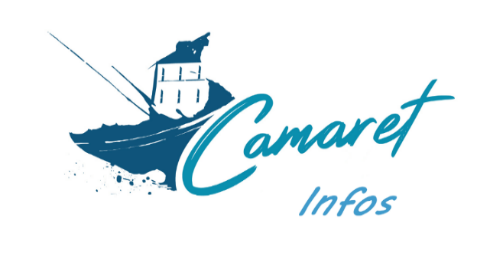 Vie localeMédecin de permanence le samedi 10 juillet 2021 : Dr HAU - consultations assurées jusqu’au 12h00 sur rendez-vous uniquement. Urgences nuit, samedi après-midi, dimanche et jours fériés : appeler le 15 – Pharmacie de garde : 32 37Mairie : Ouverture du lundi au vendredi, de 8h30 à 12h et de 13h30 à 17h (fermé le jeudi après-midi) - tél. : 02.98.27.94.22 – mail : contactmairie@camaretsuremer.fr  Messes : samedi 10 juillet à 18h à Saint-Hernot / dimanche 11 juillet à 9h30 à Lanvéoc et Crozon, à 11h à Crozon et à 18h30 à Camaret-sur-Mer (Chapelle ND de Rocamadour).Le mot du MaireNos amis les chiens : Encore trop d’abandon ! Les déjections canines sont interdites sur les voies publiques, les trottoirs, les espaces verts publics, les espaces des jeux publics pour enfants. Tout propriétaire ou possesseur de chien est tenu de procéder immédiatement par tout moyen approprié au ramassage des déjections canines sur le domaine public communal. En cas de non-respect de l'interdiction, l'infraction est passible d'une contravention. Des distributeurs de sacs sont installés en différents points de la commune.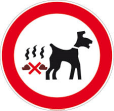 Mégots et détritus sur la voie publique : Nous rappelons que les eaux pluviales vont directement à la mer. Ainsi, il est considéré que la mer commence au niveau de toutes les grilles disposées sur la voie publique. Tout mégot ou détritus jeté sur la voie publique et qui franchit une de ces grilles se retrouve dans la mer. Merci de respecter l’environnement en ne jetant rien sur l’espace public.Conseil Municipal - lundi 12 juillet 2021 à 20 heures, salle St IvesOrdre du jour : 1. Conseil départemental 29 : convention d’autorisation d’occupation du domaine public routier et d’entretien / 2. Admission en non-valeur / 3. Acquisition de la parcelle AI 603 de 70 ca / 4. Dénomination de voies / 5. Création d’une commission communale pour le schéma directeur d’aménagement / 6. Compte-rendu des décisions prises par délégation du conseil municipal au maire / 7. Questions diverses et informations TravauxVoie verte : Les travaux du Conseil Départemental concernant la voie verte commencent ce vendredi 9 juillet pour un mois. Ces derniers concernent le tronçon entre le terrain de pétanque de l’Armorique et Guernevez. Les travaux seront suspendus en août pour une reprise en septembre Pen-Hir : 2 parkings provisoires pour la saison ont été préparés par les services techniques afin de désengorger le parking de la plage du Veryac’h. Ces parkings sont ouverts à tous ; un accès piétonnier des parkings à la plage va être installé très prochainement. Pour rappel, il est interdit de stationner sur la route départementale qui mène à Pen-Hir. UrbanismeRappel : la construction d’un abri de jardin, mais aussi le ravalement de votre maison, la mise en place d’une clôture, le remplacement des menuiseries extérieures et la réfection de la toiture (à l’identique ou non) sont soumis à déclaration préalable de travaux. Vous trouverez le cerfa à compléter (cerfa 13703*07 dans la majorité des cas) en mairie ou sur internet.CCAS – Banque AlimentaireNous vous informons de la modification de la date de la distribution alimentaire, semaine du 14 juillet :la réception de la marchandise se fera le jeudi 15 juilletla distribution aux bénéficiaires se fera exceptionnellement le vendredi 16 juilletLa Banque Alimentaire reste ouverte en juillet et en août.Nous invitons les familles qui se trouveraient en difficultés à ne pas hésiter à nous contacter M. LAMILL : 06.61.37.45.15 et J. HUGOT : 06.19.45.20.47.CCAS – VaccinationLa pandémie sévit toujours, aussi, le CCAS continue son action de prise de rendez-vous auprès de la plateforme de vaccination et de transport pour les personnes à mobilité réduite. Nous vous invitons à vous inscrire en grand nombre à la mairie au 02.98.27.94.22.Enfance - JeunesseCentre de Loisirs : Ouvert du mercredi 7 juillet au mercredi 1er septembre, en journée de 9h30 à 17h00, en demi-journée de 9h30 à 13h30 ou de 13h30 à 17h00. Une garderie est proposée de 7h30 à 9h30 et de 17h30 à 19h00 (programme disponible sur le site de la commune). Renseignements et inscriptions : Nathalie : mail accueildeloisirscamaret@orange.fr / tél : 07.85.73.32.16.Maison des jeunes vacances d’été : La Maison des jeunes est ouverte du mercredi 7 juillet au samedi 14 août : du mardi au samedi de 13h30 à 18h00. Pour s’inscrire, il faut être dans l’année de ses 11 ans, remplir un dossier d’inscription et adhérer à la maison des jeunes : 10 € l’année. Le prix des activités est défini en fonction du quotient familial : 8/10/12 €. Des repas seront organisés chaque semaine (4€/pers). Les dates et les activités peuvent évoluer en fonction des possibilités et des disponibilités. Au programme : vendredi 16 juillet : sortie à la récré des 3 curés (12 places) / mercredi 21 juillet : sortie au karting indoor de Brest (8 places) / jeudi 29 juillet : accrobranche (12 places) / mercredi 11 août : sortie Bowling (6 places) / jeudi 12 août : sortie Laser Game (12 places). Tous les jours : accueil libre, jeux de société, billard, tennis de table, etc…Les fiches d'inscriptions et les autres documents sont disponibles à la Maison des jeunes ou téléchargeables sur le site de la Commune de Camaret-sur-Mer, onglet « vos démarches » « enfance jeunesse ». Renseignements : Gurvan Calvez : 06.33.26.19.40 ou mail : calvez80@gmail.comInformation du port de plaisance – sécurité des plaisanciers et des plongeursA tous les propriétaires de navires, il est rappelé qu'il est obligatoire d'immatriculer son annexe par AXE suivi du n° d’immatriculation de son navire. L’amende est de 3 500€. Celle-ci est justifiée par les moyens de secours engagés (hélicoptère, SNSM, pompiers, SAMU). Il est également conseillé pour les plongeurs de marquer leur n° de téléphone sur la bouée de plongée.Tour VaubanTour Vauban : Elle est ouverte tous les jours, de 10h à 13h et de 14h à 18h, dans le respect du protocole sanitaire (port du masque obligatoire, désinfection des mains à l’entrée et distanciation physique d’au moins 1 mètre). Visites guidées et ateliers découvertes : Du 1er juillet au 31 août : visites guidées les mardis et jeudis à 14h (6€/pers) et "Ateliers découvertes 6-12 ans" les mercredis de 14h à 15h30 (3€/enfant). Sur réservation au 02.98.27.91.12.Exposition "Île-Longue 1914-1919. Quand la culture s'invite au camp" : Jusqu’au 28 août, venez découvrir l'exposition à l'accueil-boutique de la tour Vauban, de 10h à 13h et de 14h à 18h. Gratuit.Réglementation estivale Nous rappelons qu’en l’absence d’indication d’autorisation, la circulation des cyclistes à contre-sens est interdite dans les rues à sens unique. A Camaret-sur-Mer, l’autorisation de circuler à contre-sens n’est autorisée que sur le quai.AnimationsTous les mardis, mercredis et jeudis : Découverte des oiseaux de la Presqu’île avec Serge Kergoat. RV 2 rue de Liège devant ma galerie « le Bouchon » à 10h (10€).	Ven 9 juillet  	Ronds dans l’eau à partir de 16h, organisés par l’association « les Voiles de Camaret »   Sam 10 juillet  	Balade découverte des plantes comestibles en presqu’île avec Pascal Auger, ethnobotaniste, RV à 10h30 devant la salle St Ives (devant le U Express). Réservation au 06.08.88.30.07.	Animations place St Thomas à 18h : La Marmite, musique variée (musique d’improvisation) et à 21h : Malo Kervern et Malo Carvou, cistre et flute traversière, musique bretonne et irlandaise - organisées par l’association « les Amis du Quartier St Thomas »Sam 10 / dim 11 juillet  	Exposition Vauban avec explications sur la bataille du 18 juin 1694, de 14h à 17h, organisée par l’association « Vauban La Tour Dorée ».Dim 11 juillet  	Vernissage collectif des Ateliers & Galeries de Camaret-sur-Mer. Une trentaine d’artistes et de créateurs vous accueillent dans leurs ateliers à partir de 15h00 dans le quartier des artistes pour un moment festif et convivial.Lun 12 juillet 	48ème festival « Les Lundis Musicaux » : Viva Voce, Welcome to all the pleasures à 21h, église St Rémy, organisé par le Club Léo-LagrangeMar 13 juillet 	Marché d’été place de la mairie, rue Toussaint Le Garrec et place Saint Thomas, de 9h à 12h30 organisé par la mairie. Le port du masque et les gestes barrière doivent être respectés dans l’enceinte du marché.	Vente de far, de 10h30 à 12h, rue du T. Le Garrec, au profit de l’association « les Amis du Quartier St Thomas » Mer 14 juillet 	Concours de belote à la salle St Ives à 14h, organisé par l’association « la Dame de Cœur »Jeudi 15 juillet	Veillée contée à 20h30, à la Chapelle Notre Dame de Rocamadour, avec Philippe Moreau, conteur des Monts d’Arrée (association ADDES), offerte par la municipalité de Camaret-sur-MerVen 16 juillet 	Conférence à 18h30, salle St Ives, dans le cadre de l’exposition proposée à l’accueil-boutique de la Tour Vauban – « Quand la culture s’invite au camp » organisée avec l’association « île longue 14-18 »	Animations pour se sensibiliser à la lutte contre le « plastique » de 14h à 18h sur le sillon près de la chapelle Notre-Dame de Rocamadour organisées par Interreg – prévention de la pollution plastique avec la présence du Parc Marin de l’Iroise, l’association Crozon Littoral Environnement.AssociationAssociation Belle Étoile : Assemblée générale le vendredi 9 juillet à 18h00 au cinéma Rocamadour. Après le départ du bateau vers Saint-Malo : renouvellement complet du bureau et si échec : assemblée générale extraordinaire à 19h00 pour organiser la dissolution de l’association. Prévenir de votre présence par mail : asso.belleetoile@laposte.netCinéma Rocamadour – Camaret – salle classée Art et EssaiVen 9, dim 11, mar 13 à 18h et sam 10, lun 12 à 20h30	LES CROODS 2 : une nouvelle ère – sortie nationale    	Ven 9 à 20h45, lun 12 à 18h     CRUELLA		Sam 10 à 18h	MÉDECIN DE NUITDim 11 à 20h45	LES 2 ALFRED                		Mar 13 à 20h45	FAST AND FURIOUS 9 – avant-premièreMer 14 à 18h	AINBO, princesse d’Amazonie	Mer 14 à 20h45	BLACK WIDOWJeu 15 à 18h	FISHERMAN’S FRIENDS		Jeu 15 à 20h45 (en VO)	SOUND OF METAL	     N° utilesUrgence : 112 ou Pompiers : 18 / SAMU : 15 / Gendarmerie : 17 / Cross Corsen (secours maritime) : 196Médecins	InfirmiersDr HAU MIOW FAH   02.98.27.91.35	Rue du Château d’eau : 06.68.63.98.30 ou 02.98.27.98.30Dr GEZEGOU   02.98.27.92.55			Rue du Ch. Bossennec : 06.77.54.01.36 ou 02.98.27.17.84Pharmacie – quai Toudouze : 02.98.27.90.78Kinésithérapeutes	OstéopathesRue du Château d’eau : 02.98.27.91.49	G. KERLIDOU : 02.98.27.88.83 ou 06.07.87.71.19 Place St Thomas : 02.56.04.80.73 ou 06.82.99.86.16	N. THOMAS :  06.09.98.69.40VIDE MAISONS : Samedi 10 juillet (9h-12h et 14h-18h) et dimanche 11 juillet (10h-12h) au 47 ter rue Saint Pol Roux / Samedi 17 juillet (10h-18h), 5 rue René Cassin / Samedi 17 juillet et dimanche 18 juillet au 20 rue du Toulinguet PETITES ANNONCES : Recherche personne de confiance pour ménage-repassage chez dame âgée, règlement CESU, contact : Yves au 06.22.56.58.26 / A louer place de stationnement voiture-moto-jet ski-remorque dans garage fermé ou cour fermée, centre-ville de Camaret à 2 pas du port et de la mairie, tél. 06.82.24.04.72 / La ferme des petites vaches effectue des livraisons à domicile des produits de la ferme (lait, beurre, glace, viande) sur Camaret-sur-Mer tous les lundis vers 18h. Contact : Anne Daviet au 06.60.62.78.94.Perdu chatte blanche avec tâches noires, de forte corpulence à Lambezen (camping du grand large). Contact : 06.65.16.85.33.Rédigé et imprimé par la mairie – Tél : 02.98.27.94.22 – Mail : contactmairie@camaretsurmer.fr - Site internet : camaret-sur-mer.fr